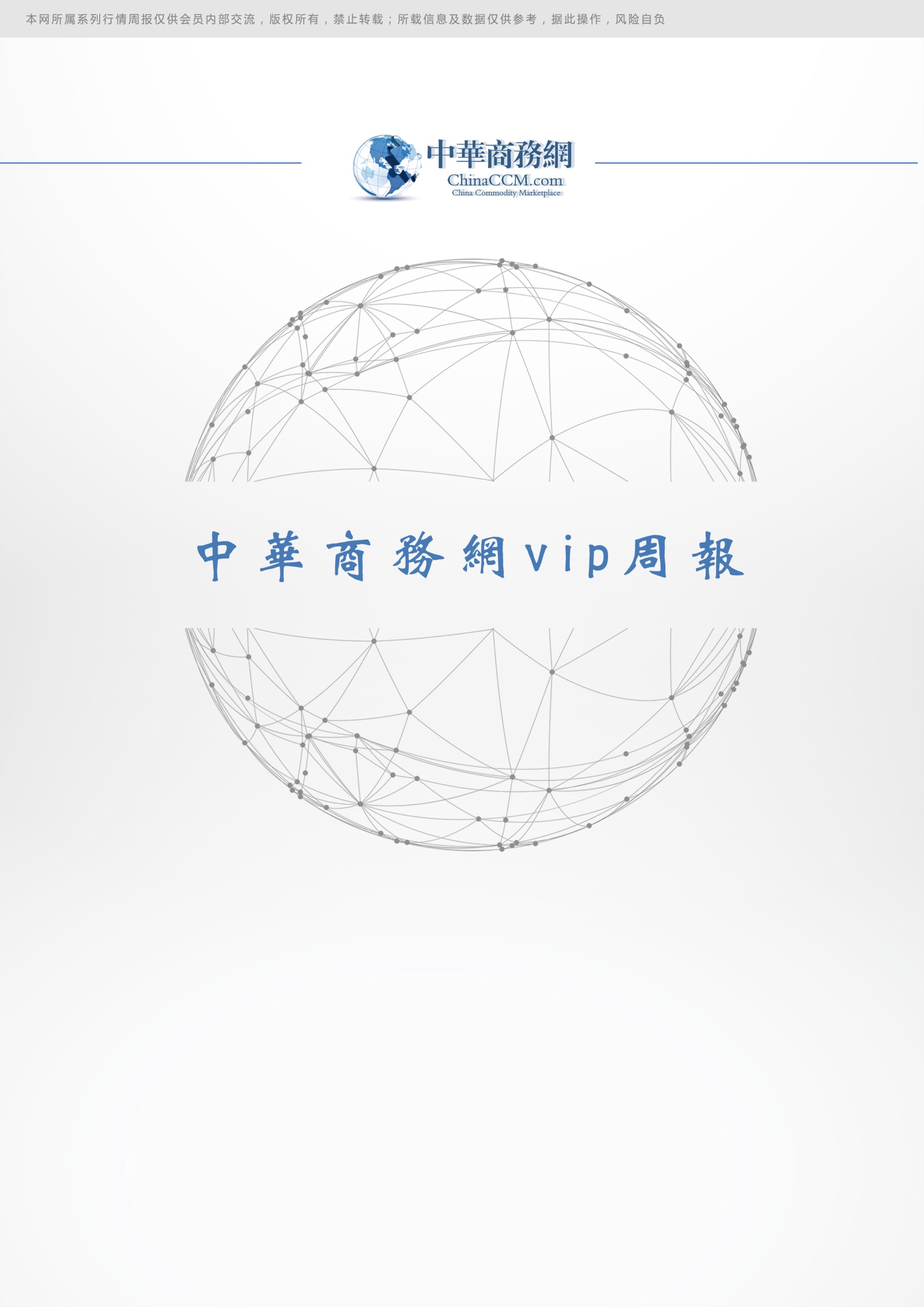 2019.10.31目 录一、国际原油市场回顾	31.1国际原油收盘价涨跌情况（单位：美元/桶）	31.2 2019年国际原油价格走势图	3二、近期影响国际原油市场的主要因素	42.1影响国际原油市场的主要因素	42.2国际市场MTBE价格	8三、本周国内市场	83.1 国内炼厂装置运行情况	83.2本周成品油市场行情	93.3 国内汽油价格周报	103.4国内柴油价格周报	143.5 山东地炼汽油出厂价格周报	163.6 山东地炼柴油出厂价格周报	18四、2017年10月份进出口统计数据	204.1 2017年10份全国 车用汽油和航空汽油进出口统计数据	204.2 2017年10月份全国轻柴油进出口统计数据	204.3 2017年10月份全国原油进出口统计数据	214.4 2017年10月份全国航空煤油进出口统计数据	224.5 2017年10月份全国其他煤油进出口统计数据	24一、国际原油市场回顾 1.1国际原油收盘价涨跌情况（单位：美元/桶）1.2 2019年国际原油价格走势图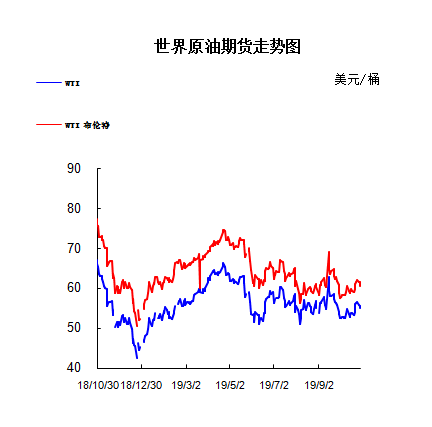 二、近期影响国际原油市场的主要因素2.1影响国际原油市场的主要因素1.美国原油库存情况 本周美国EIA公布的数据显示，截至10月18日当周美国除却战略储备的商业原油库存意外减少，而预期增加，精炼油库存和汽油库存如预期也减少。EIA数据公布后美国原油价格短线跳升0.5美元。具体数据显示，美国截至10月18日当周EIA原油库存变动实际公布减少169.90万桶，预期增加275.14万桶，前值增加928.1万桶。此外，美国截至10月18日当周EIA汽油库存实际公布减少310.70万桶，预期减少213.9万桶，前值减少256.2万桶;美国截至10月18日当周EIA精炼油库存实际公布减少271.50万桶，预期减少277.7万桶，前值减少382.3万桶。美国石油协会(API)公布的数据显示，美国截至10月18日当周API原油库存增加445万桶，预期增加172.5万桶;汽油库存减少70.2万桶;精炼油库存减少350万桶。2.美国经济形势本周北京时间31日凌晨，美股周三收高，标普500指数再创历史最高收盘纪录。美联储宣布降息25个基点，并暗示将暂停宽松措施。美联储主席鲍威尔称目前的货币政策是合适的。道指收盘上涨115.27点，或0.43%，报27186.69点;标普500指数涨9.88点，或0.33%，报3046.77点;纳指涨27.12点，或0.33%，报8303.98点。在结束为期两天的货币政策会议后，美国联邦公开市场委员会(FOMC)宣布降息25个基点，将基准利率范围下调至1.50%-1.75%，为年内第三次降息，符合市场预期。美联储同时还暗示放松政策的举措可能接近停顿。FOMC会议声明称：美联储将联邦基金利率目标下调25个基点，至1.5%-1.75%;美联储将监控信息数据以评估适当的利率路径;美联储重申经济前景仍存在不确定性，劳动力市场强劲，经济增长温和，消费一直强劲增长，但商业投资和出口“依然疲软”。美联储重申购买国库券的计划，指出通胀低于2%，预期基本持平;美联储还将贴现率下调25个基点至2.25%。在本次会议上，堪萨斯城联储总裁埃斯特-乔治(EstherL.George)和波士顿联储总裁埃里克-罗森格伦(EricS.Rosengren)连续第三次对利率决策有异议，二者均支持不降息。美联储主席鲍威尔在随后召开的新闻发布会上表示，迄今为止的政策调整将为经济提供支持。他称当前货币政策的立场可能仍然是合适的，如果前景发生实质改变，美联储将继续采取应对措施。他称国库券购买纯粹是技术性措施。鲍威尔表示：“美联储认为货币政策处于支撑前景的良好位置。美联储调整政策立场的时候将会对前景进行一个实质性的再评估。我们目前没有考虑加息。”鲍威尔称，在美联储看来，储备金的规模最低为1.45万亿美元。在货币市场近期出现问题期间，流动性似乎并未像预料的那样流往回购市场。他认为利率处于宽松的水平。他称：“利率并非商业投资的主要驱动因素。首次申请失业金人数偏低，那是一个积极现象。”美联储宣布降息25个基点后，券商BrownBrothersHarriman的外汇策略全球主管WinThin表示，美联储政策声明删除“采取适当措施”的措辞降低了今年再次降息的可能性。“我认为美联储是在表示，它将等待新的信息，然后再决定是否再次下调利率，”他在美联储政策决定发布后的一封电子邮件中写道，“除非数据真的跌落悬崖，否则我认为12月不会再次降息。”美联储宣布降息并发布上述声明后，GoldMining公司执行副总裁JeffWright表示：“我现在认为，美联储12月份不大可能降息，黄金将遭到抛售。这份声明比我预期的更加偏向鹰派。”英国脱欧进展消息面，英国首相约翰逊赢得关键投票，英国议会批准提前大选。据报道，约翰逊在下议院赢得了一次关键表决，有望如愿在12月12日提前举行大选，这将是英国四年半以来第三次举行大选。在英国脱欧最后期限被推迟到1月末，且约翰逊的脱欧协议无法获得议会通过的情况下，英国政治领袖们眼下认为提前选举是化解这场危机的唯一途径。欧洲理事会主席图斯克周二表示：“欧盟27国已经正式通过了(英国脱欧的)延期要求。这或许就是最后一次了，请好好利用这段时间”。图斯克将于11月底卸任欧盟理事会主席一职。经济数据面美国ADP就业机构报告称，10月ADP私营企业就业人数增加12.5万人，预期增加11万人，前值为增加13.5万人。ADP就业数据通常被视为预测非农就业数据的重要参考指标。美国商务部报告称，美国第三季度国内生产总值折合年率增长1.9%，超过了彭博调查得出的1.6%的预期值。增长主要体现在占经济最大比重的消费支出之上，当季消费支出增速达到2.9%，超过了2.6%的预期数字。企业方面，非住宅固定资产投资跌幅为2015年底以来最大。在第三季度，面向美国国内用户的最终销售额折合年率增长2%，而前三个月为3.6%，暗示出了潜在需求增长放慢。市场同时还在留意国际贸易关系方面的相关消息。其他市场纽约商品交易所12月交割的西德州中质原油(WTI)期货价格下跌48美分，跌幅0.9%，收于55.06美元/桶。伦敦洲际交易所12月交割的布伦特原油期货价格下跌98美分，跌幅1.6%，收于60.61美元/桶。WTI原油与布伦特原油均收于10月22日以来的最低水平。3.世界经济形势在全球经济放缓的大背景下，面对经济不确定性和融资市场震荡，美联储在今年内采取了包括“扩表”和降息在内的一系列行动。然而日前，有美国学者发布研究报告，批评美联储的决策过于滞后，并指出，美元的流通性危机要为全球经济放缓负主要责任。美国经济学家莱西·亨特近日发布的一份研究报告指出，美联储始于2017年的“缩表”计划降低了全球美元流动性，成功提振了美元走势，却也导致全球市场出现流动性紧缩状况。美元是全球最主要的流通货币，当美元遭遇流通性危机之际，国际贸易的交易结算自然会受到一定影响。数据显示，全球贸易额在过去一年里下降速度明显，这不仅表明通胀低迷，还间接导致全球经济下行。尽管美联储在今年10月决定“扩表”，以向市场提供必要的流动性，但是流动性紧缩的状况或不会立刻结束。报告指出，美联储的反应实在太慢了。这使得原本就无法对经济产生立竿见影效果的货币政策的作用进一步“大打折扣”。亨特认为，如果美联储能在今年早些时候就根据市场情况尽早采取行动，或许就能够避免出现美债收益率曲线倒挂的现象。而等到收益率曲线倒挂之后，降息才姗姗来迟，经济大局已经无法被扭转了。他认为，如果美联储在政策方面没有过度克制，几个月前的债市危机或许就不会出现。亨特在报告中指出，“美联储总是表现得很犹豫，等到经济指标大幅恶化后才肯采取行动。但这时候，已经错过了最佳时机。”反应太慢的美联储和多国愈发严重的债务危机，都为全球经济放缓“贡献了”自己的力量。后市预测本周美国WTI原油原油价格在55.06- 56.66美元/桶。布伦特原油价格在60.61.96- 62.02美元/桶震荡。周内国际油价格窄幅震荡。上周美国原油库存意外大增同时产量维持高位，这令油价收于逾一周最低。美国WTI原油期货价格盘中最低触及54.42美元/桶，布伦特原油期货价格盘中最低触及60.45元/桶。基本面利好因素：美国能源信息署(EIA)周三(10月30日)公布报告显示，截至10月25日当周，美国精炼油库存减少103.2万桶，连续6周录得下滑，市场预估为减少235万桶。美国汽油库存减少303.7万桶，连续5周录得下滑，市场预估为减少218.5万桶。中国商务部消息显示，10月25日晚，中共中央政治局委员、国务院副总理、中美全面经济对话中方牵头人刘鹤应约与美国贸易代表莱特希泽、财政部长姆努钦通话。双方同意妥善解决各自核心关切，确认部分文本的技术性磋商基本完成。市场分析师人士表示，中美双方若能落实部分的“第一阶段”协议内容，将有效改善市场的风险情绪。美国油服公司贝克休斯(Baker Hughes)周五(10月25日)公布数据显示，截至10月25日当周，美国石油活跃钻井数锐减17座至696座，创4月来最大单周降幅。截至9月底已经连续10个月录得减少，为历史上最长连续下降月数。美国石油活跃钻井9月累计减少29座，第三季度累计减少80座，创2016年第一季度来最大季度降幅。而8月曾减少34座，创2019年3月来最大降幅，7月则累计减少了17座。基本面利空因素：美国能源信息署(EIA)周三(10月30日)公布报告显示，截至10月25日当周，美国原油库存增加570.2万桶至4.389亿桶，市场预估为增加49.4万桶。更多数据显示，上周俄克拉荷马州库欣原油库存增加157.2万桶，连续4周录得增长。此外，上周美国国内原油产量连续3周持平于1260万桶/日的纪录高位。俄罗斯能源部副部长Pavel Sorokin表示，现在讨论扩大减产还为时过早，这令原油多头信心遭受打击。德国商业银行(Commerzbank)分析师Carsten Fritsch表示，“对OPEC+的质疑”令油价承压。科威特和沙特仍在商谈重启联合拥有的位于中立地带的油田生产。根据国际能源署(IEA)数据显示，两国中立地带油田产量能在数月内达到50万桶/日，目前沙特产量接近1000万桶/日，科威特产量则大约为300万桶/日。国际货币基金组织(IMF)公布世界经济展望报告称，预计2019年全球GDP增速为3%，此前预期为3.2%，为2008年以来最低增速。同时将美国2019年GDP增长预期自2.6%下调至2.4%，并将欧元区2019年GDP增长预期自1.3%下调至1.2%。预测下周WTI油价将触及54-57美元/桶，布油在之后几个月触及59-63美元/桶。2.2国际市场MTBE价格三、本周国内市场3.1 国内炼厂装置运行情况（1）国内主营炼厂装置检修情况（2）国内地方炼厂装置检修情况3.2本周成品油市场行情本周，国际原油期货偏弱运行，第八个工作日参考原油变化率为2.5%。受此影响，国内成品油市场购销氛围清淡，各地主营单位汽柴油价格下调。与此同时，山东地炼汽柴油行情弱势下行，各炼厂报价频频走低，且成交保持100元/吨左右优惠。具体来看出货方面：受原油弱势打压，区内油市业者看跌情绪浓重，加上目前终端需求整体表现偏弱，社会单位库存消化缓慢，中间商多持币观望，仅少数下游用户按需采购，市场成交多以散户小单为主。后市前瞻：进入下周，国际原油期货或进入震荡阶段，以WTI为例，主流运行区间在54-57(均值55.5)美元/桶之间。在缺少实质性利好刺激下，山东地炼成品油行情将跟随原油走势而震荡，下游商家购进操作保持理性态度，而地炼方面则根据自身出货以及库存情况灵活改变销售策略。综上所述，预计下周山东地炼汽柴油价格稳中个别涨跌微调。本周(10月25日-10月31日)，利好支撑不足 区内油价承压下探 具体分析如下，本周，国际油价先扬后抑，变化率维持正向发展，消息面支撑有限。起初受原油连涨提振，区内部分主营试探性推价以造势冲量，不过实盘优惠十分宽松。下游入市采购谨慎，市场交投提量有限。地炼近期出货不畅，汽柴价格接连下挫，主营外采成本不断降低，加上月末销售压力仍存，故汽柴成交重心再度步入下行通道。后市来看，国际原油或步入震荡阶段，零售价下周将大概率兑现上调，消息面或仍存一定支撑。进入新一销售周期，主营销售压力暂缓。预计短期内主营成品油价格或大致维持窄幅盘整阶段，汽柴油终端需求呈转弱预期，购销气氛或将持续清淡。本周(10月25日-10月31日)，华东地区成品油行情仍弱势走低，市场交投氛围平平。具体来看，国际油价震荡转弱，变化率正向有所收窄运行，消息面对市场难有强势提振。下游用户前期多适度补货，且入市操作信心不足，故多退市观望消库，而华东部分主营销售任务尚未完成，本周进一步加大促销优惠力度，汽柴价格稳中下行，成交重心较上周有所下移，但鉴于业者采购有限，市场交投始终不温不火，月底个别主营销售任务并未完成。后市而言，国际油价或维持区间震荡，本轮零售价或兑现小幅上调，消息面提振略显不足，且进入新的销售月份，市场悲观预期不减，预计下周华东汽柴行情或仍承压运行，主营追赶年度任务，促销政策或将延续。本周(10月25日-10月31日)，华南地区成品油行情小幅下跌，市场购销气氛清淡。具体来看，原油期货价格先扬后抑，变化率正向区间运行，零售价上调预期犹存，但消息方面提振有限。与此同时，山东地炼汽柴油价格走低，主营单位外采成本下降，加之月末部分主营单位追赶销售进度促销赶量，区内汽柴油市场行情稳中下行。业者消库观望居多，市场交投气氛不甚理想。后市来看，国际原油期货维持震荡走势，零售价将兑现上调，但消息面影响甚微。与此同时，步入新的销售月份，主营单位追赶年度销售任务为主，因此预计下周华南地区汽柴油行情或依然承压，交投维持平淡。本周(10月25日-10月31日)，华北地区主营汽柴油行情仍有下行，市场成交气氛延续清淡。分析来看，国际原油收盘涨后回落，变化率正向区间运行，消息面指引有限。山东地炼汽柴油行情仍呈跌势，主营外采成本进一步降低，加之正值月底，部分主营销售任务仍未完成，积极出货追量心态占据主导，故区内主营单位汽柴油行情延续弱势，成交重心进一步下移。下游业者心态维持谨慎观望，场外消库为主，入市操作十分有限，交投寡淡。后市来看，国际原油或弱势震荡，零售价上调预期强烈，消息面支撑有限。预计下周华北地区汽柴油行情或弱势趋稳为主，部分主营优惠政策仍较为宽松，中下游业者心态难改谨慎观望，入市采购维持平淡。本周(10月25日-10月31日)，西南地区汽柴行情稳中震荡为主，整体交投氛围维持平淡。分析来看：国际原油期价涨后回落，但变化率处于正向区间运行，本轮零售价上调为大概率事件，但对市场支撑力度有限。正值月底，主营单位销售政策表现不一，汽柴价格涨跌互现，但由于多数地区主营销售任务未能完成，因此优惠政策多保持宽松，成交重心仍维持低位。业者操作心态谨慎，消库之余按需采购为主，市场成交气氛维持平淡。就后市而言，下周一成品油零售价上调将兑现，但由于国际油价或震荡下行为主，消息面对市场难有支撑，预计西南地区汽柴行情弱势震荡为主。业者入市补货有限，市场成交难有提升。本周(10月25日-10月31日)，西北地炼汽油行情延续跌势，柴油价格略有反弹，市场成交表现亦有分化。分析来看：周内，国际油价涨后回落，但变化率正向区间延伸，上调预期仍存。不过，汽柴需求面分化，行情走势不一，其中，延长集团汽油价格跌100元/吨，柴油价格涨100元/吨。目前工矿基建等用油企业积极赶工，柴油需求仍有支撑，业者入市适量补货，市场成交气氛尚可。反观汽油市场，近期暂无节假日提振，下游需求较为平淡，业者补货意愿持低，市场成交清淡。就后市而言，下周一成品油零售价上调将兑现，据悉延长集团柴油库存偏低，预计柴油价格或继续走高，汽油行情难有提升。业者前期多已备货到位，后期多消耗库存为主，整体交投氛围或维持平淡。3.3 国内汽油价格周报单位：元/吨3.4国内柴油价格周报单位：元/吨3.5 山东地炼汽油出厂价格周报单位：元/吨3.6 山东地炼柴油出厂价格周报单位：元/吨四、2017年10月份进出口统计数据4.1 2017年10份全国 车用汽油和航空汽油进出口统计数据单位：千克，美元4.2 2017年10月份全国轻柴油进出口统计数据单位：千克，美元4.3 2017年10月份全国原油进出口统计数据单位：千克，美元4.4 2017年10月份全国航空煤油进出口统计数据单位：千克，美元4.5 2017年10月份全国其他煤油进出口统计数据单位：千克,美元日期纽交所伦交所影响因素2019/10/3055.0660.61上周美国EIA原油库存意外大增同时产量仍然维持高位，油价收盘延续跌势。2019/10/2955.5461.59由于市场预期美国EIA原油库存或将录得增长，且OPEC+能否扩大减产仍然存疑，油价上行空间受到限制。2019/10/2855.8161.57美国原油库存意外下降的利好提振逐渐减弱，油价连续多日走高后再度回落。2019/10/2556.6662.02然美国原油产量仍处于高位，但EIA库存下降显示原油需求有望提升。此外，美国原油钻井数持续减少也为油价带来提振。2019/10/2456.2361.67美国EIA原油库存下降及OPEC或将扩大减产的市场预期仍在提振油价。日期 新加坡(美元/吨) 纽约 (美分/加仑) 鹿特丹(美元/吨)10月30日709.00 227.93 748.25 10月29日703.50 230.31 751.00 10月28日休市229.59 744.00 10月25日719.00 229.71 761.50 10月24日704.00 228.74 762.00 炼厂名称检修装置检修产能（万吨）起始时间结束时间石家庄炼化渣油加氢1502019-3-112019-4-20青岛炼化全厂检修12002019-5-252019-8-8武汉石化连续重整402019-4月初2019-4月底金陵石化3#常减压8002019-3-312019-5-24金陵石化1#连续重整802019-3-312019-5-24高桥石化3#催化裂化1402019-3-152019-4-5茂名石化1#渣油加氢2002019-4-102019-5-25茂名石化3#催化裂化1402019-4-102019-5-20炼厂名称检修装置检修产能（万吨）停工时间开工时间海右（晨曦）石化常减压3502018-5-1计划2019年10月底金诚石化常减压2302018-12-12019-2-25岚桥石化常减压3502019-3-72019-4-26尚能石化常减压2002019-8-102019-8-17地区城市企业性质产品名称型号价格类型涨跌2019/10/312019/10/24华东上海市中石化汽油沪Ⅳ93#批发价067506750华东上海市中石油汽油沪Ⅳ93#批发价-10069507050华东上海市中石化汽油沪Ⅳ97#批发价067506750华东上海市中石油汽油沪Ⅳ97#批发价070507050华东南京市中石化汽油93#批发价-15066006750华东南京市中石油汽油93#批发价-15067506900华东南京市中石化汽油97#批发价069706970华东南京市中石油汽油97#批发价074207420华东江阴市中石化汽油93#批发价-15066006750华东江阴市中石油汽油93#批发价-15067506900华东江阴市中石化汽油97#批发价069706970华东江阴市中石油汽油97#批发价074207420华东南通市中石化汽油93#批发价-15066006750华东南通市中石油汽油93#批发价-22067506970华东无锡市中石油汽油93#批发价069706970华东无锡市中石油汽油97#批发价074207420华东徐州市中石化汽油93#批发价-25065006750华东徐州市中石化汽油97#批发价-25066506900华东连云港市中石化汽油93#批发价-15066006750华东盐城市中石化汽油93#批发价-15066006750华东盐城市中石油汽油E93#批发价069706970华东杭州市中石化汽油93#批发价-5067506800华东杭州市中石油汽油93#批发价-5069507000华东杭州市中石化汽油97#批发价-10067506850华东杭州市中石油汽油97#批发价-10069507050华东宁波市中石化汽油93#批发价-5067506800华东宁波市中石化汽油97#批发价-5069507000华东温州市中石化汽油93#批发价-10067006800华东温州市中石油汽油93#批发价-10067506850华东温州市中石油汽油97#批发价-10069507050华东衢州市中石化汽油93#批发价069006900华南潮州市中石化汽油93#批发价-10067006800华南潮州市中石化汽油97#批发价-10069507050华南广州市中石化汽油粤四93#批发价-10067006800华南广州市中石化汽油粤四97#批发价-10069507050华南广州市中石油汽油粤四93#批发价-25066006850华南广州市中石油汽油粤四97#批发价-5066506700华南广州市中海油汽油粤四93#批发价-5068506900华南惠州市中石油汽油93#批发价-25066506900华南惠州市中石油汽油97#批发价-25066506900华南惠州市中海油汽油93#批发价-25068507100华南惠州市中海油汽油92#批发价-25068507100华南惠州市中石油汽油92#批发价-10066006700华南惠州市中石油汽油95#批发价-10066006700华南茂名市中石化汽油93#批发价-15069007050华南茂名市中石化汽油97#批发价-10067006800华南茂名市中石油汽油93#批发价-5068506900华南茂名市中石油汽油97#批发价-5066506700华南深圳市中石化汽油粤四93#批发价-5068506900华南深圳市中石化汽油粤四97#批发价-5068506900华南深圳市中石油汽油粤四93#批发价-5066506700华南深圳市中石油汽油粤四97#批发价-5066506700华南深圳市中石化汽油92#批发价-10069507050华南深圳市中石化汽油95#批发价-10069507050华南深圳市中石油汽油92#批发价-10067006800华南深圳市中石油汽油95#批发价-10067006800华南东莞市中石化汽油粤四93#批发价-5069507000华南东莞市中石油汽油粤四93#批发价-5067006750华南东莞市中石化汽油粤四97#批发价-5068506900华南东莞市中石油汽油粤四97#批发价-5066506700华南海口市中石化汽油93#批发价075007500华南海口市中石化汽油97#批发价073007300华南厦门市中石油汽油93#批发价070007000华南厦门市中石化汽油93#批发价073007300华南福州市中石油汽油93#批发价072507250华南福州市中石油汽油97#批发价070007000华南福州市中石化汽油93#批发价075507550华南福州市中石化汽油97#批发价073007300华北北京市中石化汽油92#批发价067506750华北北京市中石化汽油95#批发价069006900华北北京市中石油汽油92#批发价069506950华北北京市中石油汽油95#批发价067506750华北天津市中石化汽油93#批发价-15070007150华北天津市中石化汽油97#批发价-15073007450华北天津市中石油汽油93#批发价-30067007000华北天津市中石油汽油97#批发价-55070507600华北太原市中石化汽油93#批发价-15073007450华北太原市中石化汽油97#批发价-15075007650华北太原市中石油汽油93#批发价073507350华北太原市中石油汽油97#批发价077507750华北郑州市中石化汽油E93#批发价3066906660华北开封市中石化汽油E93#批发价3066806650华北青岛市中石化汽油93#批发价-10066006700华北枣庄市中石化汽油93#批发价-10066006700华北德州市中石化汽油93#批发价-10065506650华北石家庄市中石化汽油E93#批发价-8065506630华北石家庄市中石油汽油E93#批发价071207120华北任丘市中石油汽油E93#批发价071207120华北唐山市中石化汽油93#批发价-8065506630华北唐山市中石化汽油97#批发价-8067506830华北唐山市中石油汽油97#批发价074207420华北日照市中石化汽油93#批发价-10065506650华北日照市中石化汽油97#批发价-10067506850华北日照市中石油汽油93#批发价073007300华北日照市中石油汽油97#批发价078007800华北烟台市中石化汽油93#批发价-10065006600华北烟台市中石化汽油97#批发价-10067006800华北烟台市中石油汽油93#批发价073007300华北烟台市中石油汽油97#批发价075007500华中南昌市中石化汽油93#批发价071007100华中南昌市中石油汽油93#批发价-15068507000华中南昌市中石化汽油97#批发价075007500华中南昌市中石油汽油97#批发价-15073507500华中九江市中石油汽油93#批发价071007100华中合肥市中石化汽油E93#批发价072007200华中合肥市中石油汽油E93#批发价-10070007100华中武汉市中石化汽油E93#批发价070507050华中武汉市中石油汽油E93#批发价071007100华中长沙市中石化汽油93#批发价10073007200华中长沙市中石油汽油93#批发价15070006850华中长沙市中石化汽油97#批发价-5071507200华中长沙市中石油汽油97#批发价-5068506900西南成都市中石化汽油93#批发价071507150西南成都市中石油汽油93#批发价072007200西南重庆市中石化汽油93#批发价069506950西南重庆市中石油汽油93#批发价069506950西南南宁市中石化汽油E93#批发价069506950西南南宁市中石油汽油E93#批发价069506950西南贵阳市中石化汽油93#批发价-20075007700西南贵阳市中石油汽油93#批发价-5074007450西南昆明市中石化汽油93#批发价074007400西南昆明市中石油汽油93#批发价074007400东北大连市中石化汽油E93#批发价065006500东北大连市中石油汽油E93#批发价068006800东北大连市中石油汽油E97#批发价069006900东北大连市中石化汽油E97#批发价074007400西北西安市中石化汽油93#批发价-8065206600地区城市企业性质产品名称型号价格类型涨跌2019/10/312019/10/24华东上海市中石化柴油沪Ⅳ0#批发价068006800华东上海市中石油柴油沪Ⅳ0#批发价068006800华东上海市中石化柴油0#批发价000华东上海市中石油柴油0#批发价000华东南京市中石化柴油0#批发价-15066006750华东南京市中石油柴油0#批发价-15065506700华东南通市中石化柴油0#批发价-15066006750华东南通市中石油柴油0#批发价-15065506700华东无锡市中石化柴油0#批发价-15066006750华东无锡市中石油柴油0#批发价-15065506700华东江阴市中石化柴油0#批发价-15066006750华东江阴市中石油柴油0#批发价-15065506700华东徐州市中石化柴油0#批发价-20065006700华东盐城市中石化柴油0#批发价-15066006750华东盐城市中石油柴油0#批发价-15065506700华东连云港市中石化柴油0#批发价066006600华东杭州市中石化柴油0#批发价-5068006850华东杭州市中石油柴油0#批发价-10067506850华东宁波市中石化柴油0#批发价-5068006850华东宁波市中石油柴油0#批发价-10067506850华东温州市中石化柴油0#批发价-5068506900华东温州市中石油柴油0#批发价-10067506850华东衢州市中石化柴油0#批发价069006900华东舟山市中石化柴油0#批发价-5068006850华南广州市中石化柴油0#批发价-10069507050华南广州市中石油柴油0#批发价-10067506850华南广州市中海油柴油0#批发价-15067006850华南茂名市中石油柴油0#批发价-10067506850华南茂名市中石化柴油0#批发价-10068506950华南深圳市中石油柴油0#批发价-10067506850华南深圳市中石化柴油0#批发价-10068506950华南深圳市中石化柴油0#批发价-10068506950华南东莞市中石油柴油0#批发价-10067506850华南东莞市中石油柴油0#批发价-10067506850华南东莞市中石化柴油0#批发价-5068506900华南惠州市中石油柴油0#批发价-10067506850华南惠州市中海油柴油0#批发价-5067006750华南潮州市中石化柴油0#批发价-10068506950华南福州市中石化柴油0#批发价070507050华南福州市中石油柴油0#批发价070507050华南厦门市中石油柴油0#批发价070507050华南厦门市中石化柴油0#批发价070507050华南海口市中石化柴油0#批发价070507050华北北京市中石化柴油0#批发价5067506700华北北京市中石油柴油0#批发价067506750华北北京市中海油柴油0#批发价15065506400华北天津市中石化柴油0#批发价066506650华北天津市中石油柴油0#批发价-10066006700华北天津市中海油柴油0#批发价15065506400华北石家庄市中石化柴油0#批发价-7066506720华北石家庄市中石油柴油0#批发价067206720华北唐山市中石化柴油0#批发价-7066506720华北唐山市中海油柴油0#批发价-30066006900华北任丘市中石油柴油0#批发价067206720华北太原市中石化柴油0#批发价-5070007050华北太原市中石油柴油0#批发价069506950华北日照市中石化柴油0#批发价-5067006750华北日照市中石油柴油0#批发价069006900华北烟台市中石化柴油0#批发价066506650华北烟台市中石油柴油0#批发价067006700华北青岛市中石化柴油0#批发价-5067006750华北青岛市中石油柴油0#批发价068006800华北青岛市中石油柴油0#批发价068006800华北德州市中石化柴油0#批发价-5067006750华北德州市中石油柴油0#批发价068006800华北郑州市中石化柴油0#批发价3066406610华北郑州市中石油柴油0#批发价3067706740华北开封市中石化柴油0#批发价3066306600华北开封市中石油柴油0#批发价3067706740华北商丘市中石化柴油0#批发价3066306600华北商丘市中石油柴油0#批发价3067706740华中九江市中石油柴油0#批发价069506950华中南昌市中石化柴油0#批发价069506950华中南昌市中石油柴油0#批发价-15068507000华中长沙市中石化柴油0#批发价068506850华中长沙市中石油柴油0#批发价-10069007000华中武汉市中石化柴油0#批发价068506850华中武汉市中石油柴油0#批发价070007000华中合肥市中石化柴油0#批发价-5068506900华中合肥市中石油柴油0#批发价-15068006950西南成都市中石化柴油0#批发价20070506850西南成都市中石油柴油0#批发价20071006900西南重庆市中石化柴油0#批发价069706970西南重庆市中石油柴油0#批发价070007000西南南宁市中石化柴油0#批发价070507050西南南宁市中石油柴油0#批发价070007000西南贵阳市中石化柴油0#批发价-10070007100西南贵阳市中石油柴油0#批发价070007000西南昆明市中石化柴油0#批发价071007100西南昆明市中石油柴油0#批发价071007100东北大连市中石油柴油0#批发价-5065006550东北大连市中石化柴油0#批发价066006600西北西安市中石化柴油0#批发价5065706520省份生产厂家型号产品名称价格类型涨跌2019/10/312019/10/24山东利津石化90#汽油出厂价-10058505950山东利津石化93#汽油出厂价-10060506150山东神驰化工90#汽油出厂价-18060206200山东神驰化工93#汽油出厂价-18061206300山东华联石化90#汽油出厂价-17061406310山东华联石化93#汽油出厂价-17062906460山东华联石化国Ⅲ93#汽油出厂价-17061406310山东正和集团90#汽油出厂价-10066006700山东正和集团93#汽油出厂价070007000山东华星石化90#汽油出厂价-10066006700山东华星石化国Ⅲ93#汽油出厂价000山东垦利石化93#汽油出厂价067006700山东东方华龙90#汽油出厂价000山东东方华龙93#汽油出厂价-40062706670山东海科集团90#汽油出厂价-18062056385山东海科集团93#汽油出厂价-18063556535山东海科瑞林90#汽油出厂价000山东恒源石化90#汽油出厂价-10061006200山东恒源石化93#汽油出厂价-10063006400山东恒源石化国Ⅲ93#汽油出厂价000山东京博石化90#汽油出厂价-15562676422山东京博石化93#汽油出厂价-16263656527山东京博石化97#汽油出厂价-15865276685山东永鑫化工90#汽油出厂价-6063006360山东永鑫化工93#汽油出厂价-6064006460山东东明石化93#汽油出厂价-13066706800山东东明石化国Ⅲ93#汽油出厂价000山东东明石化97#汽油出厂价-43065306960山东玉皇盛世90#汽油出厂价000山东玉皇盛世93#汽油出厂价066006600山东金诚石化90#汽油出厂价-11061706280山东金诚石化93#汽油出厂价-11063706480山东汇丰石化国Ⅲ90#汽油出厂价-23064506680山东汇丰石化国Ⅲ93#汽油出厂价-23065606790山东寿光联盟90#汽油出厂价-12063506470山东寿光联盟93#汽油出厂价-12064806600山东寿光联盟国Ⅲ90#汽油出厂价000山东寿光联盟国Ⅲ93#汽油出厂价-12064806600山东弘润石化93#汽油出厂价067006700山东弘润石化国Ⅲ93#汽油出厂价000山东弘润石化97#汽油出厂价067006700山东昌邑石化90#汽油出厂价-10066006700山东昌邑石化93#汽油出厂价-10069007000山东寿光鲁清93#汽油出厂价-10062206320山东寿光鲁清国Ⅲ93#汽油出厂价-13063406470山东石大科技90#汽油出厂价000山东石大科技93#汽油出厂价000山东胜华化工90#汽油出厂价000山东胜华化工93#汽油出厂价000山东中海石油东营石化90#汽油出厂价000山东中海石油东营石化93#汽油出厂价000山东万通化工国Ⅲ90#汽油出厂价000山东万通化工国四90#汽油出厂价000山东万通化工国Ⅲ93#汽油出厂价000山东万通化工国四93#汽油出厂价000山东亚通石化93#汽油出厂价000山东化二炼厂90#汽油出厂价000山东化二炼厂93#汽油出厂价000山东长城炼厂90#汽油出厂价000山东长城炼厂93#汽油出厂价000山东济南天蓝石油90#汽油出厂价000山东济南天蓝石油93#汽油出厂价000山东高青宏远90#汽油出厂价000山东高青宏远93#汽油出厂价000山东清源石化90#汽油出厂价000山东清源石化93#汽油出厂价000山东安邦石化90#汽油出厂价000山东安邦石化93#汽油出厂价000山东亿源石化90#汽油出厂价000山东亿源石化93#汽油出厂价000山东亿源石化97#汽油出厂价000山东石大科技石化90#汽油出厂价000山东石大科技石化93#汽油出厂价000山东晨曦化工90#汽油出厂价000山东晨曦化工93#汽油出厂价073007300陕西榆林炼厂公路93#汽油出厂价-30066006900陕西榆林炼厂公路97#汽油出厂价-30069007200陕西榆林炼厂铁路93#汽油出厂价-30064006700陕西永坪炼厂公路90#汽油出厂价-30066006900陕西永坪炼厂公路93#汽油出厂价000陕西永坪炼厂铁路90#汽油出厂价-30064006700陕西永坪炼厂铁路93#汽油出厂价000陕西延安炼厂公路93#汽油出厂价-30066006900陕西延安炼厂公路97#汽油出厂价-30069007200陕西延安炼厂铁路93#汽油出厂价-30064006700陕西延安炼厂铁路97#汽油出厂价-30067007000陕西西安临潼公路93#汽油出厂价-30066006900陕西西安临潼铁路93#汽油出厂价-30064006700浙江金澳科技90#汽油出厂价-10067706870浙江金澳科技93#汽油出厂价-10070707170陕西宁夏宝塔石化90#汽油出厂价069006900陕西宁夏宝塔石化93#汽油出厂价070507050陕西宁夏宝塔石化97#汽油出厂价000省份生产厂家型号产品名称价格类型涨跌2019/10/312019/10/24山东利津石化加氢0#柴油出厂价-15062506400山东神驰化工加氢0#柴油出厂价000山东华联石化0#常柴柴油出厂价000山东华联石化加氢0#柴油出厂价-19062506440山东正和集团加氢0#柴油出厂价000山东正和集团0#常柴柴油出厂价10066006500山东华星石化加氢0#柴油出厂价10066006500山东华星石化0#常柴柴油出厂价000山东华星石化催化柴油出厂价000山东垦利石化加氢0#柴油出厂价000山东海科集团加氢0#柴油出厂价000山东海科集团催化柴油出厂价000山东海科瑞林加氢0#柴油出厂价000山东恒源石化0#柴油出厂价-13063006430山东京博石化加氢0#柴油出厂价000山东永鑫化工加氢0#柴油出厂价000山东东明石化加氢0#柴油出厂价000山东东明石化7#柴油出厂价000山东玉皇盛世0#柴油出厂价-14066006740山东汇丰石化加氢0#柴油出厂价-9063706460山东寿光联盟0#柴油出厂价000山东寿光联盟催化柴油出厂价000山东弘润石化加氢0#柴油出厂价000山东昌邑石化加氢0#柴油出厂价000山东昌邑石化0#常柴柴油出厂价10066006500山东昌邑石化催化柴油出厂价000山东寿光鲁清常压柴油出厂价000山东寿光鲁清催化柴油出厂价000山东石大科技0#柴油出厂价-11063106420山东胜华化工催化柴油出厂价000山东中海石油东营石化0#常柴柴油出厂价000山东中海石油东营石化加氢0#柴油出厂价000山东中海石油东营石化催化柴油出厂价000山东亚通石化0#柴油出厂价000山东化二炼厂加氢0#柴油出厂价000山东长城炼厂0#常柴柴油出厂价000山东鑫泰石化加氢0#柴油出厂价000山东高青宏远0#柴油出厂价000山东高青宏远催化柴油出厂价000山东海化石化加氢0#柴油出厂价000山东海化石化催化柴油出厂价000山东安邦石化0#柴油出厂价000山东安邦石化催化柴油出厂价000山东亿源石化0#柴油出厂价000山东石大科技石化催化柴油出厂价000山东晨曦化工加氢0#柴油出厂价059555955山东岚桥港口石化加氢0#柴油出厂价000陕西榆林炼厂公路0#柴油出厂价065006500陕西榆林炼厂公路-10#柴油出厂价068006800陕西榆林炼厂公路-20#柴油出厂价000陕西榆林炼厂铁路0#柴油出厂价065006500陕西永坪炼厂公路0#柴油出厂价067006700陕西永坪炼厂公路-10#柴油出厂价000陕西永坪炼厂公路-20#柴油出厂价000陕西永坪炼厂铁路0#柴油出厂价065006500陕西延安炼厂公路0#柴油出厂价067006700陕西延安炼厂铁路0#柴油出厂价065006500陕西西安临潼公路0#柴油出厂价067006700陕西西安临潼铁路0#柴油出厂价065006500浙江金澳科技加氢0#柴油出厂价-7067506820浙江金澳科技催化柴油出厂价000陕西宁夏宝塔石化0#柴油出厂价061506150陕西宁夏宝塔石化-10#柴油出厂价000产销国进口数量进口美元出口数量出口美元澳门0075877713,301,058德国22210156,73000法国1500056,58100菲律宾0036467182,007,026韩国003400000019,040,000马来西亚00218774200118,252,430缅甸0026938721,314,836新加坡00641653961357,448,350印度尼西亚006142016631,301,552201737210213,311969776688532,665,252产销国进口数量进口美元出口数量出口美元安提瓜和巴布达00277500144,828澳大利亚0013010161968,222,651澳门0073882233,029,171巴哈马00434980237,591巴拿马0036945412,288,765比利时004850029,991丹麦00445500239,003菲律宾00296938115156,073,954韩国0018317242891,294,389荷兰007500034,688基里巴斯001040850504,813利比里亚001120980610,382马耳他00230000130,978马来西亚3577021,71279630003,178,494马绍尔群岛共和国0016100087,905美国2446012,59700蒙古0015292011,045,920孟加拉国003112829115,483,174缅甸00126378975,736,675墨西哥003842776919,829,797挪威0014900083,440葡萄牙00251173127,146日本4541129,9627500042,821塞浦路斯0012390065,323台湾省0011761054,395泰国005930033,801希腊00300500175,650香港0015313730876,765,706新加坡8150402941,148,313337056354168,151,681伊朗004760030,607意大利0015750088,418印度尼西亚4248893822,003,6078430051,263英国21773209700112,780越南002000012,000智利003000017,550201712409862963,216,9641208634639614,015,750产销国进口数量进口美元出口数量出口美元阿尔及利亚268808230112,629,28900阿根廷14780428556,778,97900阿拉伯联合酋长国667370797270,288,97400阿曼1426933868560,921,26300埃及13856373660,788,40200安哥拉35664644711,424,314,01600澳大利亚16884532068,606,32500巴西1140805278431,276,13400俄罗斯联邦46486606141,878,762,03700厄瓜多尔25594167590,055,41000刚果685656949263,698,78100哥伦比亚565012283213,404,14500哈萨克斯坦21833111880,787,53500加纳388222900167,744,17600加蓬480943460192,460,70900喀麦隆12947307447,503,60700科威特1863093167711,692,39000马来西亚418944314170,849,45300美国878622762369,739,81100蒙古9297903024,857,81800墨西哥29196966795,218,57500南苏丹共和国463316405175,661,70200挪威13576730459,225,00000日本0026639824999,195,793沙特阿拉伯46137483281,810,389,42500泰国3510696513,745,87500委内瑞拉912802565287,052,27500伊拉克2649378942980,602,19600伊朗29095439581,148,354,59800印度尼西亚10202653437,446,93300英国644864682278,218,80100越南12014316452,466,6830020173103014584512,135,541,31726639824999,195,793产销国进口数量进口美元出口数量出口美元阿拉伯联合酋长国001741739710,741,305阿塞拜疆0025739861,591,136埃及00280970135,650埃塞俄比亚0052751283,322,060奥地利0035177902,155,186澳大利亚0046369492,917,652澳门1460011,0672115215511,520,966巴基斯坦00461862296,033比利时0022074461,340,273波兰00586891374,958朝鲜00140258,893德国002670725716,357,684俄罗斯联邦002353471614,705,240法国00110266226,810,098菲律宾00165723997,731,091芬兰0040471282,523,892哈萨克斯坦00252641164,358韩国288038708160,421,417171392319,177,021荷兰0010016043758,777,054加拿大00131689678,249,703柬埔寨00550242340,799卡塔尔0067355994,186,187科威特00147799,311卢森堡0055465593,516,999马尔代夫003849624,398马来西亚0052260953,090,048毛里求斯00915310565,214美国00203465662110,507,764蒙古00402311256,689缅甸0032162,249墨西哥001580512961,105日本003112922316,883,121瑞典0040238762,511,360瑞士0044562962,737,501塞舌尔006489639,727斯里兰卡001327734824,012台湾省00107372425,576,220泰国0069166764,296,280土耳其0064365944,004,544文莱0010768666,244乌兹别克斯坦00253893165,931西班牙001037650627,871香港0015305922682,096,690新加坡4302123,2537166190436,034,272新西兰0020448581,252,803伊朗0017259071,065,161以色列00561926360,805意大利00634469374,369印度00765960464,975印度尼西亚0043279242,687,818英国007953540147,142,265越南009241284448,710,9322017288096329160,455,737968434963540,283,917产销国进口数量进口美元出口数量出口美元德国26960125,05900法国11316182,00600韩国743494597,53600马来西亚26460822,356,23700美国529017,40100南非2512048,95900日本80351121,27000新加坡944663851,24900英国1329,78000201745852534,209,49700